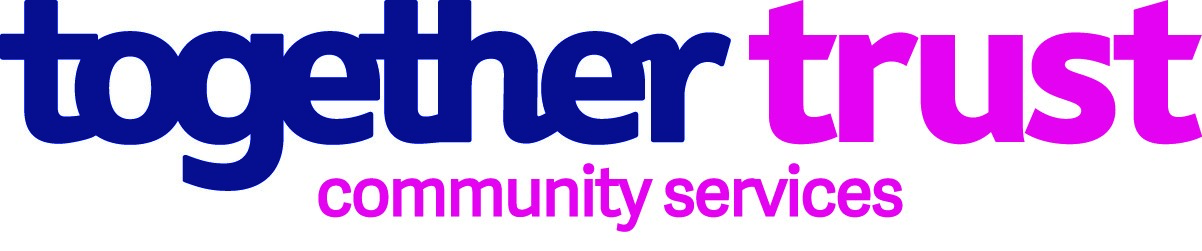 TISSUE INTEGRITY MANAGEMENT PLANTISSUE INTEGRITY MANAGEMENT PLANTISSUE INTEGRITY MANAGEMENT PLANWho is this plan for?Who is this plan for?Who is this plan for?Date:Date:Date:Why is this plan required (hazards & implications) narrative?Why is this plan required (hazards & implications) narrative?Why is this plan required (hazards & implications) narrative?Other reference documents: /HAP/Support Plan/Risk AssessmentOther reference documents: /HAP/Support Plan/Risk AssessmentOther reference documents: /HAP/Support Plan/Risk AssessmentWhat are the indicators of skin integrity issues:What are the indicators of skin integrity issues:What are the indicators of skin integrity issues:Indicator of deteriorationImmediate action needExpected outcome